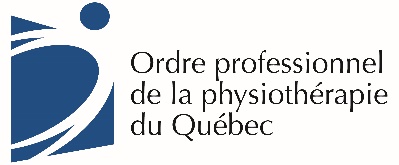 Demande de dispense d’heures de formation continue (HFC) Portfolio WebCe formulaire est réservé à une demande d’ajout, de retrait ou de modification d’une dispense d’heures de formation continue (HFC) dans le portfolio Web pour la période 2016-2019.Pour avoir droit à une dispense, les membres ne doivent pas avoir exercé durant la période demandée (notamment avoir prodigué des conseils, avoir contresigné des notes au dossier, supervisé des stagiaires, etc.).Pour toutes questions relatives au portfolio ou aux demandes de dispenses, nous vous invitons à consulter :le site web de l’Ordre à la section Mon portfolio ;la Politique d’amélioration continue des compétences (PACC) 2016-2019 ;IDENTIFICATIONIDENTIFICATIONIDENTIFICATIONIDENTIFICATIONIDENTIFICATIONIDENTIFICATIONPrénomPrénomNomNomNomNuméro de membreTYPE DE DEMANDE	Ajout d’une dispense dans mon portfolio Web.	Retrait ou modification d’une dispense de mon portfolio Web 
               (Passer à la section « REMARQUE »)
TYPE DE DEMANDE	Ajout d’une dispense dans mon portfolio Web.	Retrait ou modification d’une dispense de mon portfolio Web 
               (Passer à la section « REMARQUE »)
TYPE DE DEMANDE	Ajout d’une dispense dans mon portfolio Web.	Retrait ou modification d’une dispense de mon portfolio Web 
               (Passer à la section « REMARQUE »)
TYPE DE DEMANDE	Ajout d’une dispense dans mon portfolio Web.	Retrait ou modification d’une dispense de mon portfolio Web 
               (Passer à la section « REMARQUE »)
TYPE DE DEMANDE	Ajout d’une dispense dans mon portfolio Web.	Retrait ou modification d’une dispense de mon portfolio Web 
               (Passer à la section « REMARQUE »)
TYPE DE DEMANDE	Ajout d’une dispense dans mon portfolio Web.	Retrait ou modification d’une dispense de mon portfolio Web 
               (Passer à la section « REMARQUE »)
PÉRIODE DE LA DISPENSEPÉRIODE DE LA DISPENSEPÉRIODE DE LA DISPENSEPÉRIODE DE LA DISPENSEPÉRIODE DE LA DISPENSEPÉRIODE DE LA DISPENSEDate du début :      -       -            -       -      Date de fin :      -       -            -       -      Date du début :AAAA – MM – JJAAAA – MM – JJDate de fin :AAAA – MM – JJAAAA – MM – JJMOTIFLe motif de ma demande de dispense est le suivant (veuillez cocher la case appropriée) :	 Congé parental, d’adoption ou de proche aidant.	 Congé de maladie.	 Sans emploi / arrêt de travail temporaire (avant le 31 mars 2019 uniquement).
MOTIFLe motif de ma demande de dispense est le suivant (veuillez cocher la case appropriée) :	 Congé parental, d’adoption ou de proche aidant.	 Congé de maladie.	 Sans emploi / arrêt de travail temporaire (avant le 31 mars 2019 uniquement).
MOTIFLe motif de ma demande de dispense est le suivant (veuillez cocher la case appropriée) :	 Congé parental, d’adoption ou de proche aidant.	 Congé de maladie.	 Sans emploi / arrêt de travail temporaire (avant le 31 mars 2019 uniquement).
MOTIFLe motif de ma demande de dispense est le suivant (veuillez cocher la case appropriée) :	 Congé parental, d’adoption ou de proche aidant.	 Congé de maladie.	 Sans emploi / arrêt de travail temporaire (avant le 31 mars 2019 uniquement).
MOTIFLe motif de ma demande de dispense est le suivant (veuillez cocher la case appropriée) :	 Congé parental, d’adoption ou de proche aidant.	 Congé de maladie.	 Sans emploi / arrêt de travail temporaire (avant le 31 mars 2019 uniquement).
MOTIFLe motif de ma demande de dispense est le suivant (veuillez cocher la case appropriée) :	 Congé parental, d’adoption ou de proche aidant.	 Congé de maladie.	 Sans emploi / arrêt de travail temporaire (avant le 31 mars 2019 uniquement).
CONDITIONSMa demande de dispense remplit toutes les conditions suivantes (veuillez cocher les cases appropriées) :	J’étais inscrit(e) au Tableau de l’Ordre pendant toute la période visée par la demande.	Je n’avais pas le statut de « membre retraité ».	Je demande une dispense pour une période de plus de 24 semaines consécutives d’absence du travail pour l’un des motifs permis.	Aucune dispense ne s’affiche dans mon portfolio pour la période demandée.CONDITIONSMa demande de dispense remplit toutes les conditions suivantes (veuillez cocher les cases appropriées) :	J’étais inscrit(e) au Tableau de l’Ordre pendant toute la période visée par la demande.	Je n’avais pas le statut de « membre retraité ».	Je demande une dispense pour une période de plus de 24 semaines consécutives d’absence du travail pour l’un des motifs permis.	Aucune dispense ne s’affiche dans mon portfolio pour la période demandée.CONDITIONSMa demande de dispense remplit toutes les conditions suivantes (veuillez cocher les cases appropriées) :	J’étais inscrit(e) au Tableau de l’Ordre pendant toute la période visée par la demande.	Je n’avais pas le statut de « membre retraité ».	Je demande une dispense pour une période de plus de 24 semaines consécutives d’absence du travail pour l’un des motifs permis.	Aucune dispense ne s’affiche dans mon portfolio pour la période demandée.CONDITIONSMa demande de dispense remplit toutes les conditions suivantes (veuillez cocher les cases appropriées) :	J’étais inscrit(e) au Tableau de l’Ordre pendant toute la période visée par la demande.	Je n’avais pas le statut de « membre retraité ».	Je demande une dispense pour une période de plus de 24 semaines consécutives d’absence du travail pour l’un des motifs permis.	Aucune dispense ne s’affiche dans mon portfolio pour la période demandée.CONDITIONSMa demande de dispense remplit toutes les conditions suivantes (veuillez cocher les cases appropriées) :	J’étais inscrit(e) au Tableau de l’Ordre pendant toute la période visée par la demande.	Je n’avais pas le statut de « membre retraité ».	Je demande une dispense pour une période de plus de 24 semaines consécutives d’absence du travail pour l’un des motifs permis.	Aucune dispense ne s’affiche dans mon portfolio pour la période demandée.CONDITIONSMa demande de dispense remplit toutes les conditions suivantes (veuillez cocher les cases appropriées) :	J’étais inscrit(e) au Tableau de l’Ordre pendant toute la période visée par la demande.	Je n’avais pas le statut de « membre retraité ».	Je demande une dispense pour une période de plus de 24 semaines consécutives d’absence du travail pour l’un des motifs permis.	Aucune dispense ne s’affiche dans mon portfolio pour la période demandée.PIÈCE JUSTIFICATIVEJe joins la pièce justificative suivante à ma demande (tout autre document ne peut être accepté): Lettre formelle de mon employeur attestant des dates de mon départ et de mon retour au travail (produite après la fin de la période de dispense). Copies de mes relevés de prestations d’assurance collective ou d’assurance‐emploi (pour les travailleurs autonomes uniquement).NB : Les dates de la demande de dispense et des pièces justificatives doivent être les mêmes. Le(s) fichier(s) de pièce(s) justificative(s) doivent être transmis en même temps que la présente demande au format PDF, JPG ou PNG.PIÈCE JUSTIFICATIVEJe joins la pièce justificative suivante à ma demande (tout autre document ne peut être accepté): Lettre formelle de mon employeur attestant des dates de mon départ et de mon retour au travail (produite après la fin de la période de dispense). Copies de mes relevés de prestations d’assurance collective ou d’assurance‐emploi (pour les travailleurs autonomes uniquement).NB : Les dates de la demande de dispense et des pièces justificatives doivent être les mêmes. Le(s) fichier(s) de pièce(s) justificative(s) doivent être transmis en même temps que la présente demande au format PDF, JPG ou PNG.PIÈCE JUSTIFICATIVEJe joins la pièce justificative suivante à ma demande (tout autre document ne peut être accepté): Lettre formelle de mon employeur attestant des dates de mon départ et de mon retour au travail (produite après la fin de la période de dispense). Copies de mes relevés de prestations d’assurance collective ou d’assurance‐emploi (pour les travailleurs autonomes uniquement).NB : Les dates de la demande de dispense et des pièces justificatives doivent être les mêmes. Le(s) fichier(s) de pièce(s) justificative(s) doivent être transmis en même temps que la présente demande au format PDF, JPG ou PNG.PIÈCE JUSTIFICATIVEJe joins la pièce justificative suivante à ma demande (tout autre document ne peut être accepté): Lettre formelle de mon employeur attestant des dates de mon départ et de mon retour au travail (produite après la fin de la période de dispense). Copies de mes relevés de prestations d’assurance collective ou d’assurance‐emploi (pour les travailleurs autonomes uniquement).NB : Les dates de la demande de dispense et des pièces justificatives doivent être les mêmes. Le(s) fichier(s) de pièce(s) justificative(s) doivent être transmis en même temps que la présente demande au format PDF, JPG ou PNG.PIÈCE JUSTIFICATIVEJe joins la pièce justificative suivante à ma demande (tout autre document ne peut être accepté): Lettre formelle de mon employeur attestant des dates de mon départ et de mon retour au travail (produite après la fin de la période de dispense). Copies de mes relevés de prestations d’assurance collective ou d’assurance‐emploi (pour les travailleurs autonomes uniquement).NB : Les dates de la demande de dispense et des pièces justificatives doivent être les mêmes. Le(s) fichier(s) de pièce(s) justificative(s) doivent être transmis en même temps que la présente demande au format PDF, JPG ou PNG.PIÈCE JUSTIFICATIVEJe joins la pièce justificative suivante à ma demande (tout autre document ne peut être accepté): Lettre formelle de mon employeur attestant des dates de mon départ et de mon retour au travail (produite après la fin de la période de dispense). Copies de mes relevés de prestations d’assurance collective ou d’assurance‐emploi (pour les travailleurs autonomes uniquement).NB : Les dates de la demande de dispense et des pièces justificatives doivent être les mêmes. Le(s) fichier(s) de pièce(s) justificative(s) doivent être transmis en même temps que la présente demande au format PDF, JPG ou PNG.REMARQUEInscrivez ici toute information complémentaire à la demande de dispense ou précisez la modification demandée à votre portfolio.REMARQUEInscrivez ici toute information complémentaire à la demande de dispense ou précisez la modification demandée à votre portfolio.REMARQUEInscrivez ici toute information complémentaire à la demande de dispense ou précisez la modification demandée à votre portfolio.REMARQUEInscrivez ici toute information complémentaire à la demande de dispense ou précisez la modification demandée à votre portfolio.REMARQUEInscrivez ici toute information complémentaire à la demande de dispense ou précisez la modification demandée à votre portfolio.REMARQUEInscrivez ici toute information complémentaire à la demande de dispense ou précisez la modification demandée à votre portfolio.TRANSMISSION DE LA DEMANDETransmettez votre demande par courriel uniquement à dispensereduction@oppq.qc.ca après y avoir joint le fichier de ce formulaire, dûment rempli, et ceux des documents requis, s’il y a lieu.TRANSMISSION DE LA DEMANDETransmettez votre demande par courriel uniquement à dispensereduction@oppq.qc.ca après y avoir joint le fichier de ce formulaire, dûment rempli, et ceux des documents requis, s’il y a lieu.TRANSMISSION DE LA DEMANDETransmettez votre demande par courriel uniquement à dispensereduction@oppq.qc.ca après y avoir joint le fichier de ce formulaire, dûment rempli, et ceux des documents requis, s’il y a lieu.TRANSMISSION DE LA DEMANDETransmettez votre demande par courriel uniquement à dispensereduction@oppq.qc.ca après y avoir joint le fichier de ce formulaire, dûment rempli, et ceux des documents requis, s’il y a lieu.TRANSMISSION DE LA DEMANDETransmettez votre demande par courriel uniquement à dispensereduction@oppq.qc.ca après y avoir joint le fichier de ce formulaire, dûment rempli, et ceux des documents requis, s’il y a lieu.TRANSMISSION DE LA DEMANDETransmettez votre demande par courriel uniquement à dispensereduction@oppq.qc.ca après y avoir joint le fichier de ce formulaire, dûment rempli, et ceux des documents requis, s’il y a lieu.